End Times 2Last Judgment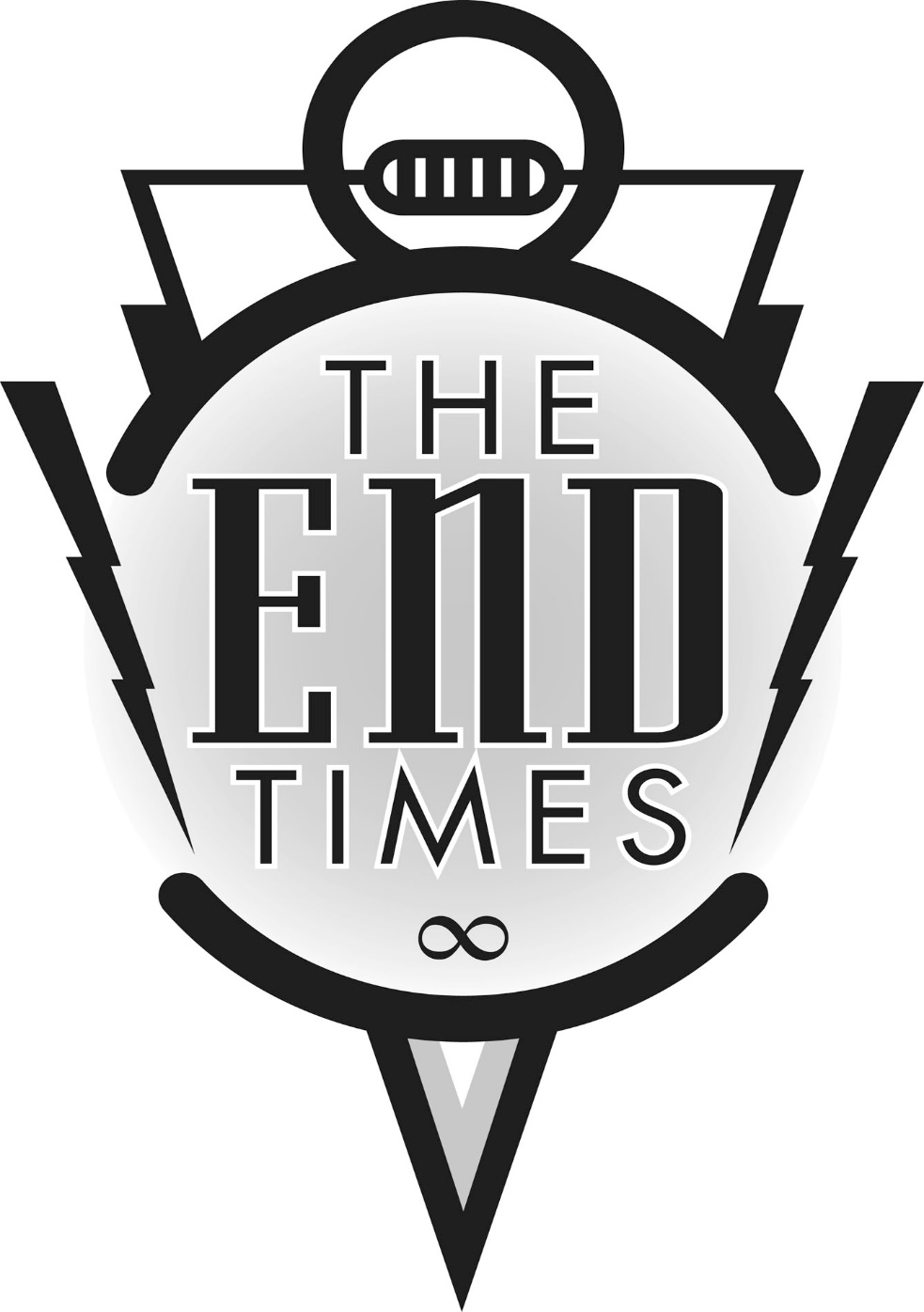 Mt. Zion Evangelical Lutheran Church320 Mt. Zion Dr., Ripon, WIwww.mtzionripon.orgFacebook: Mt. Zion Evangelical Lutheran ChurchPastor Michael SheppardPastor’s Study: 920-748-9734E-mail: revmikesheppard@gmail.comEnd Times 2, Last Judgment                    November 4 & 7, 2021 Welcome to Mt. Zion!Handicapped accessible restrooms are located upstairs next to the Pastor’s Study and downstairs next to the elevator.Attendance: Please remember to sign the friendship pads. Registration for communion will continue as usual at the table.  If you have any questions or concerns please contact Pastor Sheppard or Mark Roeder.Please feel free to ask Pastor Sheppard any questions you may have concerning COVID-19.  May the Lord be with us as we worship together at church.  (The services will continue to be posted on Facebook, Rumble, and the church website, and available on DVD.)Hearing Loop: Our sanctuary is equipped with a hearing loop system.  Those who have compatible hearing aids (with a T-switch) will be able to hear the sound system directly into their ear(s).  The two main seating areas and the choir area are looped so that you may sit in any of the three areas. We also have four receivers available for those who do not have compatible hearing aids. Those who wish may bring their own headphones or ear buds.  If you wish to use a receiver please ask the ushers. 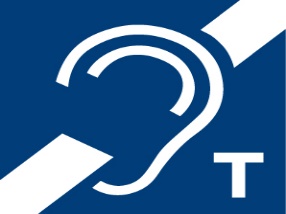 Prayer Before Worship:  Heavenly Father, I have come to worship you.  Draw near to me in your gracious Word and assure me of your loving kindness. Curb my wandering thoughts, that with undivided attention I may hear your voice and sing your praise. Amen.Hymns:                                                                  208,    382,    207 Order of Worship: (Thursday)                 Evening Prayer pg. 52                                                (Sunday)                     Morning Praise pg. 45  Psalm 90                                            Pg. 99 of Christian Worship             First Lesson:                                               Hebrews 9: 24-28 (EHV)For Christ did not enter a handmade sanctuary, a representation of the true sanctuary. Instead, he entered into heaven itself, now to appear before God on our behalf. 25 And he did not enter to offer himself many times, as the high priest enters the Most Holy Place year after year with blood that is not his own. 26 Otherwise he would have needed to suffer many times since the creation of the world. But now he has appeared once and for all, at the climax of the ages, in order to take away sin by the sacrifice of himself. 27 And, just as it is appointed for people to die only once and after this comes the judgment, 28 so also Christ was offered only once to take away the sins of many, and he will appear a second time—without sin—to bring salvation to those who are eagerly waiting for him.Gospel Lesson:                                                  John 5: 19-30 (EHV)Jesus answered them directly, “Amen, Amen, I tell you: The Son can do nothing on his own, but only what he sees the Father doing. Indeed, the Son does exactly what the Father does. 20 For the Father loves the Son and shows him everything he is doing. And he will show him even greater works than these so that you will be amazed. 21 For just as the Father raises the dead and gives them life, so also the Son gives life to those he wishes.22 “In fact, the Father judges no one, but has entrusted all judgment to the Son, 23 so that all should honor the Son just as they honor the Father. Whoever does not honor the Son does not honor the Father who sent him. 24 Amen, Amen, I tell you: Anyone who hears my word and believes him who sent me has eternal life. He is not going to come into judgment but has crossed over from death to life.25 “Amen, Amen, I tell you: A time is coming and is here now when the dead will hear the voice of the Son of God, and those who listen will live. 26 For just as the Father has life in himself, so also he has granted the Son to have life in himself. 27 And he has given him authority to execute judgment, because he is the Son of Man.28 “Do not be amazed at this, for a time is coming when all who are in their graves will hear his voice 29 and will come out. Those who have done good will rise to live, but those who have practiced evil will rise to be condemned. 30 I can do nothing at all on my own. I judge only as I hear. And my judgment is just, for I do not seek my own will, but the will of him who sent me.The Holy Bible, Evangelical Heritage Version® (EHV®) copyright © 2018 The Wartburg Project. All rights reserved.   www.wartburgproject.orgChoir:                                              “My Lord is Like a Shepherd”“I will live within His house through all the length of time”.
The men of the choir are featured in this piece. Sermon Text:                     		        Malachi 4: 1, 2a (EHV)Look! The day is coming, burning like a blast furnace. All the arrogant and every evildoer will be stubble. The day that is coming will set them on fire, says the Lord of Armies, a day that will not leave behind a root or branch for them.Sermon Theme:               “The Day Of Judgment Approaches!”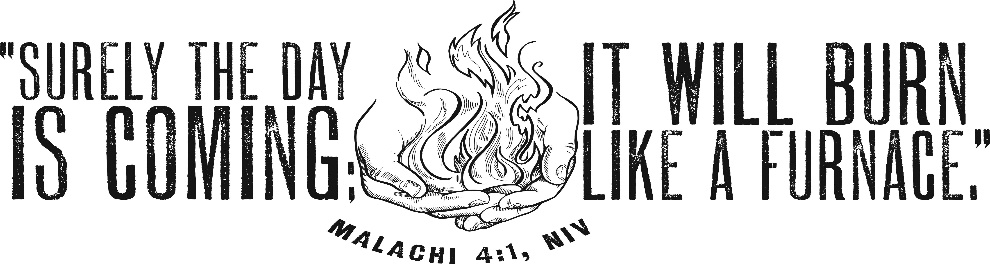 Please remember in your prayers: Benjie Niemuth & Dick ZellmerAnnouncementsNew for Online Offerings: A message from Vanco, the provider of the GivePlus Mobile app: Vanco is replacing the GivePlus Mobile app with an improved app – Vanco Mobile – that comes with more features and tools. Mt. Zion is already set up with this new app so that you can make a donation through Mt. Zion’s website, or with the mobile app. Vanco will stop supporting GivePlus Mobile on January 31, 2022, which means you will not be able to make any new donations using GivePlus Mobile after that date. (Any recurring gift that you have already scheduled will continue to be made without interruption.) Vanco Mobile is free and available in the Google Play store and the Apple App store now. Your log-in credentials stay the same in Vanco Mobile; no need for a new user ID or password. 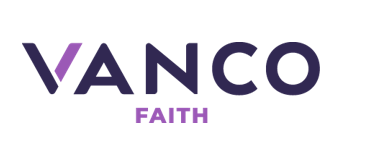 New Tool Available: Members and guests can fill out a text field with their donation, creating a personal connection with each gift.  For example, members can dedicate altar flowers or give a donation in memory of a loved one when they use Vanco Online or Vanco Mobile.  LWMS Update on contributions to Second Impresssions Thrift Store in Fond du Lac WI: From the Beaver Dam LWMS Circuit President Lois Zellmer: It was very heartwarming to deliver all the donations and check for $930 to Second Impressions. They were so grateful that we had chosen them as our service project. Thank you to all the congregations that make up the LWMS Circuit. God Bless!Befriend A Mission Program: The Befriend A Mission (BAM) program encourages congregations to remember the missions of WELS congregations as well as the missionaries who serve them.  Congregations are assigned specific world and home missions.  The congregations are encouraged to pray for those missions, write letters of encouragement, and send cards. Our missionaries are Pastor Bourman, Pastor Bauer, and Luke Wolfgramm. (Please look back at your newsletters in Jan-April to refresh your memory on info about the missions.) Please view the displays in the church narthex and take a bag of cards home. Write notes of encouragement and bring back to church by November 28th.  The mailing will be done by members of the congregation.  Any questions contact Joanne Gregor or Dianne Witkowski. Thank you Clavinova Piano: We are starting to raise funds for a new Clavinova piano.  Our present one is quickly wearing out.  The total cost for it is $9,934.00. If you would like to donate towards the instrument, please mark that on your envelope so it goes in the right account. There has been a dedicated account set up for any donations. WLA: The final performance of WLA Theater’s “Bye Bye Birdie” is today at 2 PM. WLA Capital Campaign: Thank you from Winnebago Lutheran Academy for having us visit your church services recently.  It was a privilege to share with you some WLA Association news along with our plans to build a new high school campus.  Please contact Kevin Ehlke with any questions you may have at 920-539-4041 or kehlke@wlavikings.org. If you would like to give in support of our current capital campaign, please use the brochures provided at your church or go to our website forward.wlavikings.org/donate.  Gifts can be mailed to WLA or given online at our website.  Thank you for your continued support of WLA!Reminder: There are quite a few pans and dishes in the kitchen left from activities, please pick them up as soon as possible. Thank you.Hymn Sing: Our next hymn sing will be on November 14th.  If you have favorite hymns you wish to add to our selections, please contact Jo at the church office.Birthday Club: Cake will be served on November 14th to celebrate the birthdays for November.  Flowers: Any special birthdays or anniversaries coming up in 2021? Please sign up on the flower chart to have flowers put on the altar and contact Marilyn Ninneman at 748-6474.Forward in Christ: The November issue has also been delayed. Until the print version is available, check out the online edition at nph.net/digitalfic.Mailbox and table: The October Forward In Christ is available and also the August 29th – November 27th, 2021 Meditations are available.If you would like the Lord’s Supper privately, please contact Pastor Sheppard on his cell 920-745-0883, or by email revmikesheppard@gmail.com.The Helping Hands Ministry is ready to serve the needs of our members.  Please contact one of the following if you or someone you know needs assistance: Joanne Gregor at 920-896-1518, Lisa Tremore at 920-229-1297 or Tammy Niemuth at 920-299-0240.   For Your InformationAttendance 10/28-10/31/2021                                  116Offerings for 10/28-10/31/2021:                             $3,333.00Serving Our Lord        Thank you to everyone for your service to our Lord!Ushers:	Nov. 7 & 14: Steve Ohlrich, Legrand Stibb, Austin Fischer, Alex Kranz	Nov. 21, 24 & 28: Mike Schaub, Kevin Schenning, Robert Duzinske, Adam CovachPowerPoint:Nov. 4: Alicia BradleyNov. 7: Kim MuellerNov. 11: Alicia BradleyNov. 14: Kim MuellerNov Communion Set up: Jo Meeker Nov Communion Clean up: Janet & Al Brooks/Sue SheppardThis week at Mt. ZionSunday (7th)	9:00 AM	Worship Service                             10:15 AM   Sunday School & Bible StudyMonday	6:30 PM	Bible StudyTuesday	7:00 PM	Ladies Aid MeetingWednesday	5:00 PM	Catechism Class	6:15 PM	Choir Practice	7:15 PM	Council MeetingThursday	6:30 PM	Worship Service with CommunionSunday		8:45 AM	Hymn Sing		9:00 AM	Worship Service with Communion	10:15 AM	Sunday School, Bible Study & Birthday ClubSecretary Jo MeekerChurch Office: 920-748-5641Office Hours: Mon. 9-12, Tues. & Wed. 9-11E-mail: mountzionripon@gmail.com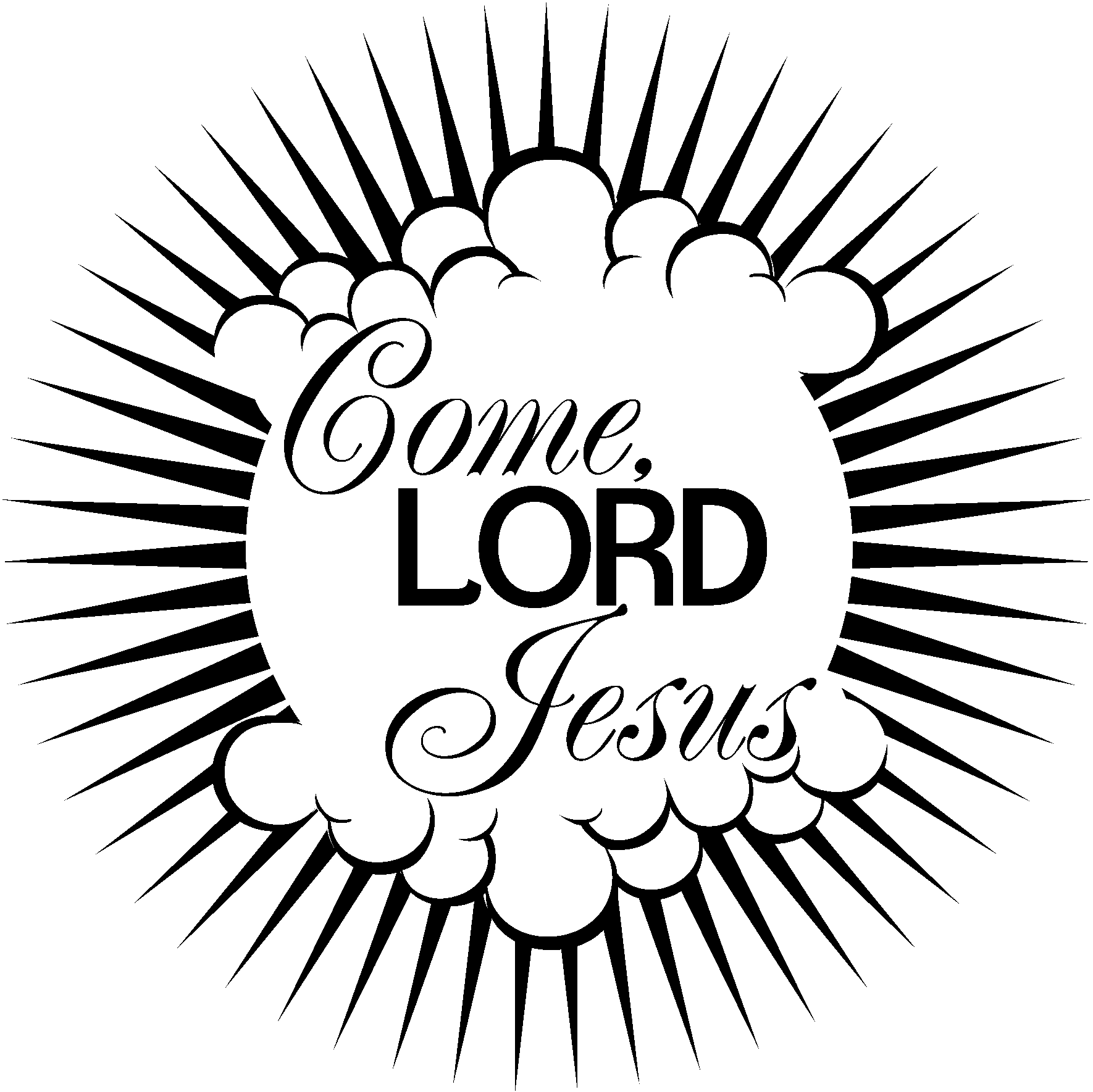 